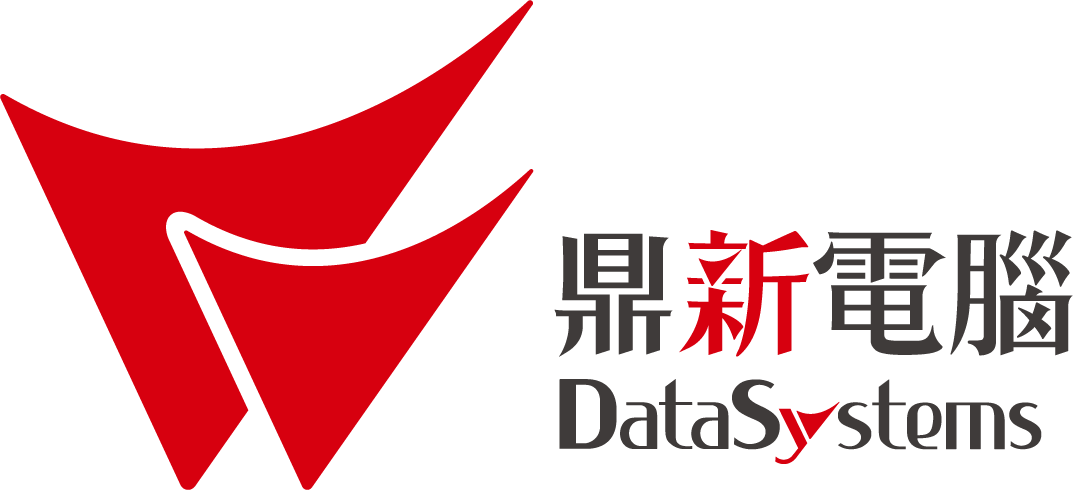 鼎新電腦實習生報名資料說明：檔名請依格式「學校-姓名」儲存上傳。例：XX大學-林阿鼎一、在校成績單請提供在校三年成績單(碩士生請提供大學四年及碩一資料)二、補充資料如有證照、社團幹部證明，可補充於此處學校科系姓名